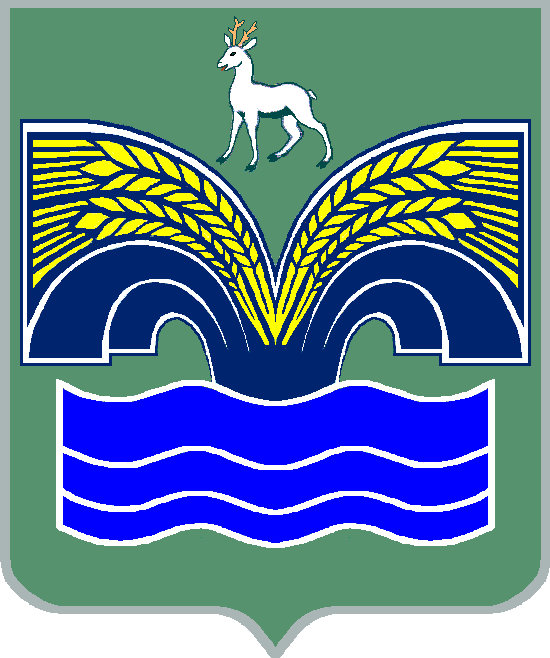 АДМИНИСТРАЦИЯМУНИЦИПАЛЬНОГО РАЙОНА КРАСНОЯРСКИЙСАМАРСКОЙ ОБЛАСТИПОСТАНОВЛЕНИЕот  21.02.2022  №  35О внесении изменений в административный регламент администрации муниципального района Красноярский Самарской области предоставления муниципальной услуги «Выдача  разрешений на ввод объектов   капитального  строительства в эксплуатацию при осуществлении  строительства,  реконструкции объектов капитального строительства», утверждённый постановлением администрации муниципального района Красноярский Самарской области от 02.04.2018 №81          В целях приведения в соответствие с действующим законодательством административного регламента администрации муниципального района Красноярский Самарской области предоставления муниципальной услуги «Выдача  разрешений  на ввод объектов капитального строительства   в эксплуатацию  при осуществлении  строительства, реконструкции объектов капитального строительства», в соответствии с Градостроительным кодексом Российской Федерации от 29.12.2004 №190-ФЗ (редакция 23.04.2018),  Федеральным законом от 06.10.2003 № 131-ФЗ «Об общих принципах организации местного  самоуправления в Российской Федерации», Федеральным законом от 27.07.2010 № 210-ФЗ «Об  организации  предоставления  государственных и муниципальных услуг», Федеральным законом от 03.08.2018 №340-ФЗ «О внесении изменений в Градостроительный кодекс Российской Федерации и  отдельные  законодательные акты Российской Федерации», Федеральным законом от 01.07.2021 № 276-ФЗ «О внесении изменений в Градостроительный кодекс Российской Федерации и отдельные законодательные акты Российской Федерации», пунктом 5 статьи 44 Устава муниципального района Красноярский Самарской области, принятого решением Собрания представителей муниципального района Красноярский Самарской области от 14.05.2015  №20-СП, Администрация муниципального района Красноярский Самарской области ПОСТАНОВЛЯЕТ:1. Внести в административный регламент предоставления администрацией муниципального района Красноярский Самарской области муниципальной услуги «Выдача  разрешений на ввод объектов   капитального  строительства в эксплуатацию при осуществлении  строительства,  реконструкции объектов капитального строительства», утвержденный постановлением администрации муниципального района Красноярский Самарской области от 02.04.2018 №81 (с изменениями  от 06.09.2018 № 242,  от 17.10.2019 № 316, от 29.05.2020 № 152)  следующие изменения:  1.1. В  пункте  2.6 подпункт 8 изложить в следующей редакции:«8) акт о подключении (технологическом  присоединении)  построенного, реконструированного объекта  капитального  строительства   к сетям инженерно-технического обеспечения (в случае,  если  такое подключение (технологическое  присоединение) этого объекта  предусмотрено проектной документацией; ».2. Опубликовать настоящее постановление в газете «Красноярский вестник» и разместить на официальном сайте администрации муниципального района Красноярский Самарской области в сети Интернет.3. Настоящее постановление вступает в силу со дня его официального опубликования.      Глава района                                                                     М.В.Белоусов                            Степочкина  21171